GRADUAL HYMNBehold, behold I make all things new,Beginning with youAnd starting from today.Behold, behold I make all things new,My promise is true,For I am Christ the way.Wednesday 19th January 7.45pm PCC MeetingDue to present conditions,  it has been decided to postpone the Fish and Chips and Beetle evening until later in the year.Mustard Seed will not be meeting this month.Joseph coloured coat theme afternoon    It has been decided to postpone this until later in the year.The Service for Christian Unity on Sunday 23rd January at 6pm, preceded by the AGM at 5 pm will now be on ZOOM. Ask the Vicar if you would like the link.Gravesham School Pastors has been shortlisted by Tesco, along with two other charities and can now be voted for as part of the blue coin scheme between January and March this year.   They need people to vote in store with their blue coins to support them across our local area, the stores included in this are Gravesend, Valley Drive, Perry Street, Whitehill Lane and Riverview. Remember you can give to Christ Church using your credit card. The ‘good box’ is at the door. 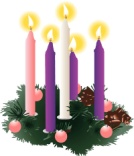 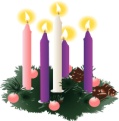 If you would like to give to the Church online you will find our giving page using this QR code.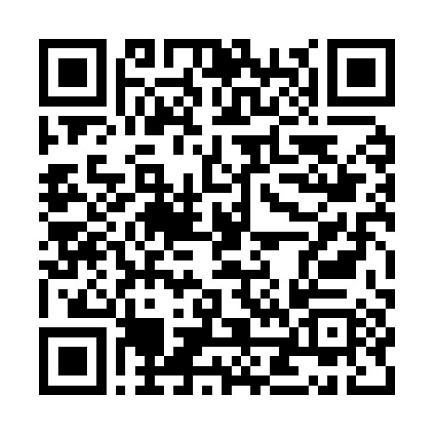 CHRIST CHURCHMilton-next-Gravesendwww.christchurchgravesend.org.ukVicar: The Revd Dr Andrew Daveyvicar@christchurchgravesend.com01474 35264316th January 20222nd Sunday of Epiphany 8am Holy Communion 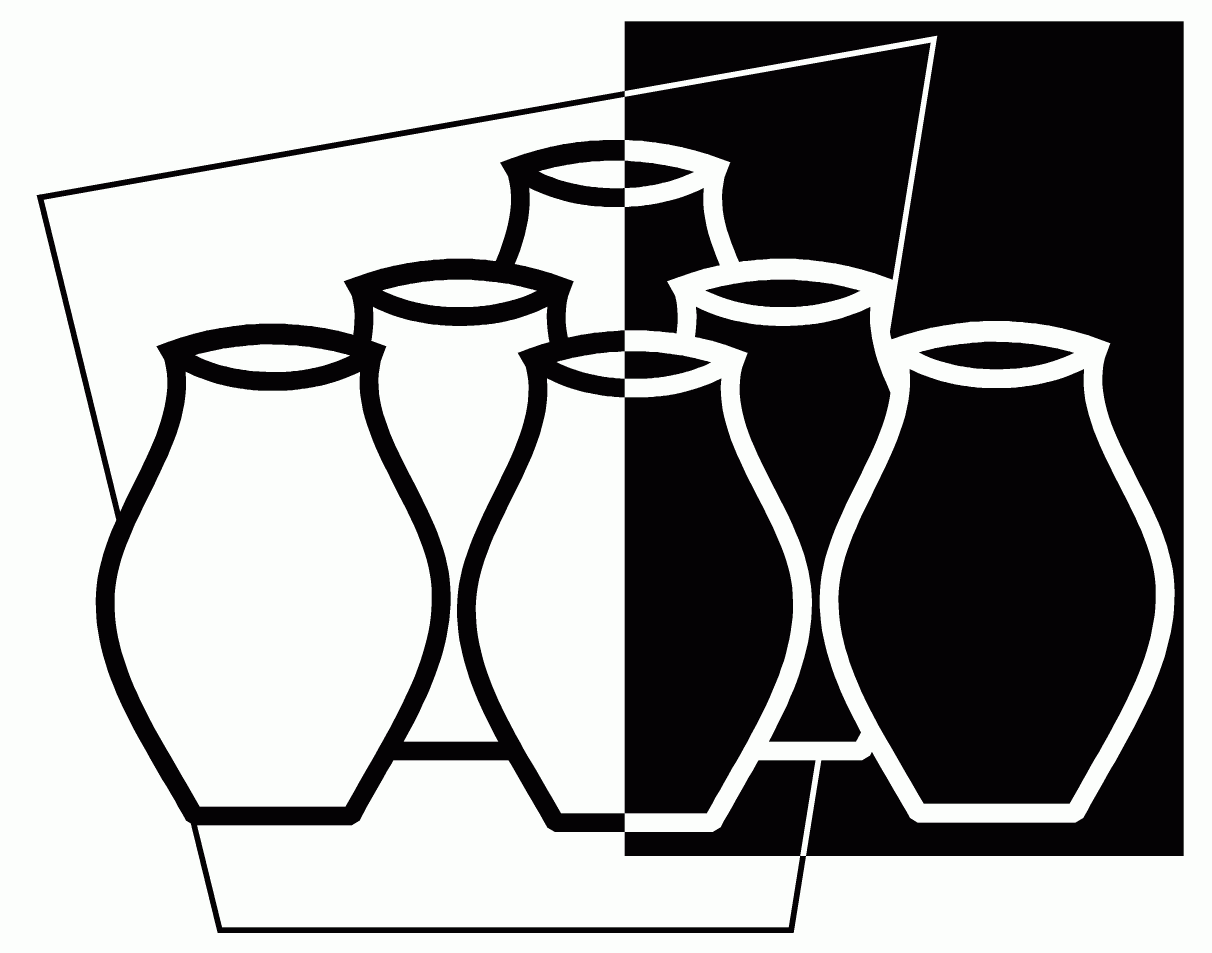 10am Parish Eucharist12noon Holy Baptism Please keep your mask over your mouth and nose, particularly when singing. The congregation can sing the following hymns, as well as the responses.It is now a legal requirement to wear masks in places of worship. If you are exempt from this requirement or wearing a visor you will be directed to the north aisle. We will be making ventilating the church a priority – it may be necessary to keep your coat on or wear an extra layer.THIS MORNING’S HYMNS580 	Rejoice the Lord is kingBehold I make all things new 304   	I come with joy 485  	O for a thousand tongues to singMorning Prayer 8.30am Monday, Tuesday, Thursday and Friday – also accessible on ZoomWednesday 10am Holy Communion   Come and join us. NEXT SUNDAY 23rd January 8am Holy Communion10am Parish Eucharist6pm Christian Unity Service on ZOOMPlease pray for - All who work in our health servicesThose preparing for marriageOur neighbours in other churchesThose who are housebound, isolated or lonelyAlfie Pearce, baptised today Please remember those who have died recently and those who mourn them, particularly Kathleen Riddler, Kenneth Griggs and Frances Taylor(The daily prayer calendar can be found on the monthly Christ Church newssheet)